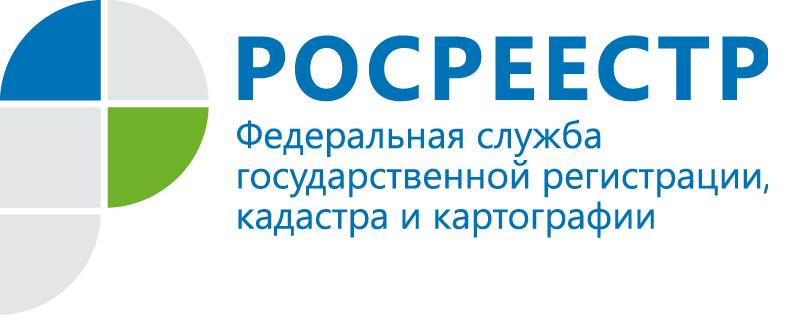 В Единый государственный реестр недвижимости внесены сведения о границах Республики Коми с Пермским краем и Свердловской областьюНа территории Республики Коми проведены землеустроительные работы по описанию местоположения границы между Республикой Коми и Пермским краем, а также между Республикой Коми и Свердловской областью. 26 декабря 2017 г. сведения о местоположении границы между Республикой Коми и Пермским краем, протяженностью 662,2 км, и границы между Республикой Коми и Свердловской областью, протяженностью 42.3 км, внесены в Единый государственный реестр недвижимости (ЕГРН). Данные работы проводились в рамках достижения целевых показателей, предусмотренных в целевых моделях упрощения процедур ведения ЕГРН и повышения инвестиционной привлекательности субъектов Российской Федерации. Отсутствие координатного описания границ приводит к спорам между «соседями» о территориальной принадлежности земель, затрудняет процедуру предоставления земель и кадастрового учета.	Благодаря скоординированной совместной работе Правительства Республики Коми, Министерства Республики Коми имущественных и земельных отношений, ГБУ Республики Коми «Территориальный фонд информации по природным ресурсам и охране окружающей среды Республики Коми», Управления Росреестра по Республике Коми  и филиала ФГБУ «ФКП Росреестра»  по Республике Коми были принят Закон Республики Коми от 21 декабря 2017 года об утверждении заключенного Соглашения об описании местоположения границы между Республикой Коми и Свердловской областью от 18 декабря 2017 года и Закон Республики Коми от 26 декабря 2017 года об утверждении заключенного Соглашения об описании местоположения границы между Республикой Коми и Пермским краем от 23 октября  2017 года.Внесенные Филиалом в ЕГРН границы между Коми и Свердловской областью и Пермским краем составили 28% от всей протяженности внешней границы Республики, что позволило не только достигнуть, но и перевыполнить целевой показатель, запланированный на 2017 год в размере 25%. Дальше предстоит работа по координатному описанию и внесению в ЕГРН сведений о границах с Ханты-Мансийским автономным округом, Ямало-Ненецким автономным округом-Югра, Архангельской и Кировской областями общей протяженностью 4251,6 км.